Частное учреждение образовательная организация высшего образования«Омская гуманитарная академия»(ЧУОО ВО «ОмГА»)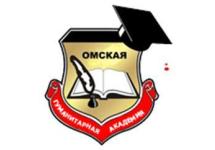 Кафедра «Экономика и управление персоналом»МЕТОДИЧЕСКИЕ УКАЗАНИЯПО ПОДГОТОВКЕ, ОФОРМЛЕНИЮ И ЗАЩИТЕВЫПУСКНОЙ КВАЛИФИКАЦИОННОЙ РАБОТЫ Направление подготовки 38.04.08 Финансы и кредит (уровень магистратуры)
Направленность (профиль) программы «Финансовый анализ, учет и аудит»Омск, 2022Составитель:Доцент кафедры «Экономика и управление персоналом»к.э.н., доцент                                                          / Н.Е. Алексеев / Рекомендованы решением кафедры «Экономика и управление персоналом»Протокол от 25 марта 2022г. № 8Зав. кафедрой,  к.э.н., доцент                                /С.М.Ильченко/ Методические указания предназначены для студентов Омской гуманитарной академии, обучающихся по направлению подготовки «Финансы и кредит» (уровень магистратуры)СОДЕРЖАНИЕВВЕДЕНИЕI. МЕТОДИЧЕСКИЕ РЕКОМЕНДАЦИИ ПО ПОДГОТОВКЕ ВЫПУСКНОЙ КВАЛИФИКАЦИОННОЙ РАБОТЫ 1.1.  Общие требования к выпускной квалификационной работе  1.2.  Выбор темы и закрепление научного руководителя выпускной квалификационной 1.3.  Этапы выполнения и структура выпускной квалификационной работы 1.4.  Порядок оформления выпускной квалификационной работы II. ПОДГОТОВКА ВЫПУСКНОЙ КВАЛИФИКАЦИОННОЙ РАБОТЫ К ЗАЩИТЕIII. ПРОЦЕДУРА ЗАЩИТЫ ВЫПУСКНОЙ КВАЛИФИКАЦИОННОЙ РАБОТЫIV. КРИТЕРИИ ОЦЕНКИ ВЫПУСКНОЙ КВАЛИФИКАЦИОННОЙ РАБОТЫ ВВЕДЕНИЕК государственной итоговой аттестации допускаются лица, завершившие полный курс обучения по одной из программ и успешно прошедшие все предшествующие аттестационные испытания, предусмотренные планом.К видам итоговых аттестационных испытаний выпускников высших учебных заведений относятся:- государственный экзамен (по выбору учебного заведения);- защита выпускной квалификационной работы (ВКР).ВКР представляет собой теоретическое и практическое исследование одной из актуальных проблем той или иной области научных знаний, она выполняется студентом на заключительном этапе обучения в учебном заведении и определяет уровень подготовленности выпускника к практической работе в соответствии с выбранным направлением.ВКР предполагает систематизацию и расширение знаний и практических навыков студента в решении сложных комплексных задач. В работе проводится анализ существующих на современном этапе подходов к рассматриваемой проблеме и формулируются предложения по решению данной проблемы на основе разработок, проведенных во время прохождения практики, самостоятельных исследований и  обязательно включает в себя как теоретическую часть, где студент должен продемонстрировать знания основ экономических знаний по разрабатываемой проблеме, так и практическую часть, в которой необходимо показать умение использовать методы, приемы, средства и технологии ранее изученных учебных экономических дисциплин для решения поставленных в работе прикладных задач.После выполнения ВКР студентам становится совершенно ясным назначение и взаимозависимость дисциплин, изучаемых на протяжении курса обучения в высшем учебном заведении, а также различных прикладных работ, выполнявшихся как в вузе, так и в процессе различных практик.ВКР, хотя и является самостоятельным научным исследованием, относится к разряду учебно-исследовательских работ. Её научный уровень должен отвечать программе обучения. Подготовка такой работы должна не столько решать научные проблемы, сколько служить свидетельством того, что её автор научился самостоятельно вести научный поиск, видеть профессиональные проблемы и владеет наиболее общими методами и приёмами их решения.I. МЕТОДИЧЕСКИЕ РЕКОМЕНДАЦИИ ПО ПОДГОТОВКЕ ВЫПУСКНОЙ КВАЛИФИКАЦИОННОЙ РАБОТЫ   1.1 ОБЩИЕ ТРЕБОВАНИЯ К ВЫПУСКНОЙ КВАЛИФИКАЦИОННОЙ РАБОТЕ    Студенты Омской гуманитарной академии, обучающиеся по направлению подготовки «Финансы и кредит», после сдачи всех зачетов, экзаменов, защиты отчетов по практикам, предусмотренных учебным планом направления защищают выпускную квалификационную работу перед Государственной экзаменационной комиссией.Защита выпускной квалификационной работы входит в государственную итоговую аттестацию в соответствии с Федеральным государственным образовательным стандартом высшего образования и является заключительным ее этапом.Выпускная квалификационная работа   должна показать готовность выпускников квалифицированно решать теоретические и практические задачи по избранной специальности. Выпускная квалификационная работа  дает возможность студентам закрепить, расширить, систематизировать полученные теоретические и практические знания, развить навыки самостоятельного исследования в области управления финансами и денежными потоками, а также финансового контроля; исследования финансовых, денежных, кредитных рынков и т.д.Выпускная квалификационная работа представляет собой работу исследовательского характера, позволяющую осуществить решение практических задач, содержащую аргументированные выводы и обоснованные предложения.В соответствии с решением Ученого совета факультета предъявляются следующие требования к списку использованных источников ВКР:все источники не старше 5 лет (кроме фундаментальных работ)общее количество источников - не менее 30 (для ВКР, претендующих на оценку «отлично», - не менее 50)не менее двух источников на иностранном языке (который изучал выпускник)Повышение качества подготовки требует обеспечения высокого уровня выполнения выпускных квалификационных работ, при защите которых студенты должны наиболее полно раскрыть свой творческий потенциал, демонстрируя знания, полученные за время обучения и навыки, приобретенные в процессе практической профессиональной деятельности.Тексты ВКР, за исключением текстов ВКР, содержащих сведения, составляющие государственную тайну, проверяются на объем заимствования. Все заимствования, включенные в текст ВКР, должны быть снабжены ссылками на источник заимствования. Оценка оригинальности текста ВКР, определенная системой «Антиплагиат» (http://www.antiplagiat.ru/), не должна быть ниже:для ВКР по программам магистратуры – 70%.Выполнение выпускной квалификационной работы имеет своей целью:систематизацию, закрепление и расширение теоретических знаний и практических навыков выпускника по данному направлению;выявление его способности применять полученные знания при решении конкретных научных и практических задач;развитие навыков ведения выпускником самостоятельной работы и овладение им методикой научного исследования при решении проблем и задач выпускной квалификационной работы;развитие навыков ведения выпускником самостоятельной работы при выполнении выпускной квалификационной работы;выявление умений выпускника по обобщению результатов работы, разработке практических рекомендаций в исследуемой области и применению их для решения конкретных практических задач.Выпускная квалификационная работа должна свидетельствовать о степени готовности к практической деятельности. По результатам защиты выпускной квалификационной работы Государственная экзаменационная комиссия (ГЭК) решает вопрос о присвоении выпускнику квалификации (степени) по направлению подготовки «Финансы и кредит».Выпускные квалификационные работы выполняются на основе глубокого изучения литературы по направлению «Финансы и кредит» (учебников, учебных пособий, монографий, периодической литературы, в том числе на иностранных языках, нормативной и справочной литературы и т.д.) и анализа практического материала.Выпускные работы могут основываться на обобщении выполненных курсовых работ и практик и подготавливаться к защите в завершающий период теоретического обучения.Выпускная работа должна представлять собой законченное решение конкретной коммерческой задачи, включать совокупность результатов исследования и научно-практические положения, выдвигаемые автором на защиту. В ней должны быть определены пути дальнейшего развития исследуемой проблемы, показана способность автора видеть перспективу исследования.Для достижения указанной цели требуется пройти определенные этапы подготовки и защиты выпускной квалификационной работы:выбрать и закрепить тему, организацию, по материалам которой будет выполняться работа;подобрать литературу и практический материал по теме работы;составить и согласовать с научным руководителем план работы, который в законченном виде представляет собой развернутое содержание, структуру выпускной работы;исследовать теоретические аспекты проблемы;осуществить сбор, анализ и обобщение эмпирических данных. Результатом выполнения этого этапа является предварительный вариант выпускной работы;сформулировать выводы и рекомендации;оценить эффективность выводов и предложений;оформить соответствующим образом выпускную квалификационную работу и передать ее научному руководителю для подготовки письменного отзыва;пройти предварительную защиту работы;получить допуск работы к защите;защитить выпускную квалификационную работу в ГЭК.Сбор и обработка информации является одним из наиболее ответственных и сложных этапов выполнения выпускной квалификационной работы.Статистическая и другая информация собирается с учетом задач, поставленных в работе. Основными ее источниками являются:нормативные материалы (законы, указы, постановления, методические указания и положения, и т. п.);специальная литература научные публикации (книги, статьи) по выбранной теме. Они рекомендуются научным руководителем и могут подбираться студентом самостоятельно. Эти материалы (вместе с учебными пособиями) служат основой подготовки теоретической части выпускной работы;публикации в специализированных периодических изданиях учебные пособия. Студент должен использовать те учебные пособия, которые указаны в списках литературы по программам конкретных дисциплин;статистические ежегодники, информационно-справочные сборники;фактические данные о работе конкретных отечественных и зарубежных предприятий.При подборе материалов студент должен обращать внимание на то, что в них могут содержаться несовпадающие, а иногда и противоположные точки зрения по одному и тому же вопросу. В этом случае он обязан высказать в работе свое мнение о том, какая из точек зрения представляется ему наиболее правильной, и обосновать этот вывод.В работе может использоваться первичная и вторичная информация. Первичная информация собирается путем самостоятельного проведения специальных исследований по разработанной программе (с помощью анкетирования, опроса, из первичных документов, с привлечением экспертов и т.д.). Вторичная - это информация экономических и статистических органов, других структур. Статистическая информация собирается с учетом задач, которые поставлены в выпускной работе. Как правило, наиболее полезной является информация, содержащаяся в специальных изданиях.Собранный материал нужно оценить с точки зрения репрезентативности и достоверности.Основные требования к написанию выпускной квалификационной работы:соответствие названия выпускной квалификационной работы ее содержанию и целевой направленности;логическая последовательность изложения материала, базирующаяся на прочных теоретических знаниях по избранной теме;необходимая глубина исследования и убедительность аргументации;конкретность представления практических результатов работы;корректное изложение материала и грамотное оформление работы.В процессе подготовки  и защиты работы студенты должны:овладеть навыками самостоятельной исследовательской и аналитической работы, необходимыми для будущей практической деятельности;расширить и углубить полученные теоретические и практические знания;уметь систематизировать и обобщать практический материал и делать на основе проведенного анализа аргументированные выводы и предложения;уметь вырабатывать свою точку зрения по актуальным коммерческим проблемам.Выпускная квалификационная работа должна удовлетворять следующим требованиям:содержать изложение теории проблемы, поставленной в работе;использовать фактические данные предприятий и организаций, фактический материал в виде отчетных, плановых и прочих документов, таблиц, рисунков, диаграмм, схем и т.д.;содержать необходимые аналитические, прогнозные или плановые расчеты;использовать экономико-математические модели и компьютерные технологии (электронные таблицы, пакеты прикладных программ, графики, выполненные на компьютере);предлагать рекомендации по совершенствованию изучаемых процессов;строго соответствовать требованиям работы по оформлению.В выпускной квалификационной работе студент должен показать:достаточную теоретическую подготовку и способность проблемного изложения теоретического материала;умение изучать и обобщать нормативные акты и литературные источники;способность решать практические коммерческие задачи;навыки комплексного анализа ситуаций, моделирования и расчетов, владения современной вычислительной техникой;умение грамотно применять методы оценки предлагаемых решений;умение логически строить текст, формулировки выводов и предложений.Процесс выполнения и защиты выпускной квалификационной работы включает в себя следующие этапы:подготовительный;основной;предварительной защиты;завершающий.Профессиональная готовность студента определяется умением отобрать необходимую информацию, обработать ее, сделать обоснование обобщения, выводы, предвидеть последствия и аргументировать целесообразность реализации предлагаемых решений.Работа оформляется в виде, который может позволить судить о полноте и обосновании содержащихся в ней результатов, выводов и предложений. Ей должны быть присуши целевая направленность и четкость построения, логическая последовательность изложения материала, точность формулировок, конкретность в представлении результатов, доказательность выводов и обоснованность рекомендаций, грамотное оформление.1.2 ВЫБОР ТЕМЫ И ЗАКРЕПЛЕНИЕ НАУЧНОГО РУКОВОДИТЕЛЯ ВЫПУСКНОЙ КВАЛИФИКАЦИОННОЙ РАБОТЫ Темы ВКР представляются кафедрой коммерции, маркетинга и рекламы на основании их актуальности, учета проблематики современных научно-экономических исследований и разнообразия интересов студентов в области экономической теории и практики,  непосредственной связи с возможным практическим применением знаний выпускников в соответствии с профилем.Темы ВКР студенты-выпускники выбирают самостоятельно, руководствуясь своими научными интересами, практическим опытом, знаниями специальной профессиональной литературы по избираемой проблеме. Одним из основополагающих требований к ВКР является интерес самого студента к выбранной теме и ее актуальность, т.е. важность  и своевременность исследуемой темы применительно к настоящему периоду. Опыт показывает, что правильно выбранная тема и объект исследования в значительной мере обеспечивают успешное выполнение ВКР. Студентам необходимо стремиться к тому, чтобы выбранная тема способствовала максимальному использованию полученных знаний и накопленного практического опыта. Такой подход создает хорошие предпосылки для достижения наилучших результатов.Тема ВКР может быть и инициативной, выдвинутой самим студентом по согласованию с научным руководителем, с необходимым обоснованием целесообразности ее разработки. В этом случае тема утверждается на заседании кафедры.Разработка одной и той же темы ВКР несколькими студентами не допускается.Тема ВКР должна быть сформулирована профессионально грамотно. Это значит, что в названии должны быть представлены как объект исследования, так и его предмет. Сама же формулировка, по возможности, должна отражать его проблему и состоять из одного предложения. Для подготовки выпускной квалификационной работы каждому студенту назначается руководитель. Руководителями выпускных квалификационных работ (ВКР) могут быть как научно-педагогические работники Омской гуманитарной академии, так и высококвалифицированные специалисты-практики. Научный руководитель выпускной квалификационной работы оказывает консультационно-методическую помощь студенту, которая заключается в следующем:сориентировать в выборе темы квалификационной работы и вопросах, раскрывающих ее содержание, посредством целевой установки, научно-практических рекомендаций;предложить порядок построения структуры выпускной работы в целом и ее отдельных частей, а также подготовки плана, раскрывающего основное содержание темы;дать рекомендации по подбору, изучению и использованию специальной литературы и других информационных источников.Кроме этого, научный руководитель выпускной квалификационной работы:осуществляет непосредственное руководство и контроль за ходом выполнения работы; утверждает студенту-выпускнику задание и календарный план выполнения и оформления ВКР;ориентирует студента в постановке цели и основном содержании исследуемых вопросов;рекомендует студенту информационные источники и специальную литературу (основные законодательные и нормативные правовые акты; научную, методическую литературу (учебники, учебные пособия, справочные материалы) и другие источники по теме работы;консультирует студента-выпускника в процессе выполнения работы;осуществляет проверку работы по частям и в целом;контролирует ход и своевременность графика выполнения выпускной работы, указанного в задании и календарном плане;дает письменный отзыв на работу студента по ее завершении.В течение всего периода подготовки студентом выпускной квалификационной работы, научный руководитель обязан отслеживать выполнение графика подготовки выпускной квалификационной работы и, в случае существенного нарушения его сроков, докладывать об этом заведующему кафедрой Коммерции, маркетинга и рекламы.После завершения студентом-выпускником исследования и оформления выпускной квалификационной работы в соответствии с настоящими   указаниями научный руководитель дает письменный отзыв, в котором обязательно отражаются следующие моменты (заслуживающая ВКР отметка в отзыве научного руководителя не указывается):соответствие содержания работы заданию выпускной квалификационной работы;научный уровень работы, ее глубина, теоретическую и практическую разработку темы;правильность и обоснованность выводов;степень профессиональной подготовленности, проявившаяся в содержании выпускной квалификационной работы;уровень использования специальной научной литературы, нормативных актов, материалов хозяйственной практики;степень самостоятельности студента, его способность к анализу;качества, особо выделяющие работу студента;стиль изложения, аккуратность оформления выпускной квалификационной работы;возможность и место практического использования работы или ее отдельных частей;рекомендацию для поступления в магистратуру для продолжения научной разработки исследуемой проблемы.Темы выпускных квалификационных работ кафедры Коммерции, маркетинга и рекламы ежегодно разрабатываются и утверждаются на заседании кафедры. Примерный список тем размещен в приложении (Приложение Г). Студенту предоставляется право выбора темы выпускной квалификационной работы вплоть до предложения своей темы с необходимым обоснованием целесообразности ее написания.Кроме того, тема выпускной квалификационной работы может быть предусмотрена в заявке организации, по материалам которой намечено  ее выполнить, и согласована с руководителем этой организации. При этом необходимо учитывать интересы организации, по заказу (заявке) которой выполняется выпускная квалификационная работа. По мере необходимости кафедра Коммерции, маркетинга и рекламы по согласованию с работодателями дополняет и изменяет примерную тематику выпускных квалификационных работ. Студенту рекомендуется взять такую тему, которая, по возможности, соответствовала бы накопленному опыту, уровню подготовки, научным интересам и личным наклонностям студента, могла бы разрабатываться на конкретных материалах, взятых в организации или учреждении, где он работает или проходит производственную, преддипломную практику.Необходимо учитывать также возможность получения требуемой исходной информации: если студент четко представляет, по какой теме он может найти наиболее полный и содержательный материал, то при прочих равных обстоятельствах именно это может предопределить выбор. Не рекомендуется выбор одинаковой темы тремя или более студентами, если студенты предполагают писать выпускную работу по совпадающим (но не одинаковым) темам, то в наименовании должны быть внесены соответствующие дополнения и уточнения.Название темы работы, а также научный руководитель закрепляются за студентом на основании его письменного заявления (Приложение А), которое подается на имя заведующего кафедрой Коммерции, маркетинга и рекламы.Выпускная квалификационная работа должна быть посвящена исследованию актуальной проблемы, содержать в себе практическую часть, которая должна свидетельствовать не только об овладении выпускником теоретическими знаниями, но и умении применять их на практике, то есть иметь практическую направленность.Тема выпускной квалификационной работы должна быть актуальной для конкретной организации и учитывать практические потребности данной организации, а также выбираться студентами с учетом следующих моментов:профессиональных интересов;опыта практической работы;возможности получения необходимой первичной информации;теоретических предпочтений;Таким образом, выбор темы выпускной квалификационной работы должен быть направлен на решение задач, имеющих практическую значимость. В формулировку темы выпускной квалификационной работы можно включить конкретное название объекта, на примере которого проводится исследование. Название объекта приводится без сокращений, в соответствии с учредительными документами.Наибольшей сложностью отличаются темы, которые связаны с общетеоретическими исследованиями, поскольку задача студента-выпускника показать не только знания теории имеющихся научно-теоретических работ, но и умение сделать самостоятельные выводы и предложения теоретического характера, а также убедительно их обосновать. После утверждения темы выпускной квалификационной работы студент обращается к своему научному руководителю для согласования задания и календарного плана выполнения и оформления выпускной квалификационной работы. Задание на выполнение выпускной квалификационной работы заполняется на стандартном бланке. В нем указывается содержание работ по главам, их структура, сроки выполнения. Здесь же приводится перечень материалов, необходимых для выполнения работы. Задание подписывает выпускник, научный руководитель и заведующий кафедрой. При оформлении выпускной квалификационной работы задание помещается после титульного листа. Образец бланка задания  и календарного плана на выполнение выпускной квалификационной работы представлен в Приложении Б.1.3 ЭТАПЫ ВЫПОЛНЕНИЯ И СТРУКТУРА ВЫПУСКНОЙ КВАЛИФИКАЦИОННОЙ РАБОТЫ 1. Составление плана выпускной квалификационной работы.После выбора и утверждения темы выпускной квалификационной работы студент приступает к составлению плана, который согласовывается с научным руководителем. Правильно составленный план работы является основой в подготовке работы. Он позволяет студенту систематизировать научный, литературный и методологический материал, обеспечить последовательность его изложения.При этом обязательным является наличие следующих разделов выпускной квалификационной работы:Введение, в котором рассматриваются основное содержание и значение выбранной темы выпускной работы, показана ее актуальность на современном этапе социально-экономического развития России. При этом должны быть определены цели и задачи, которые ставит перед собой студент при выполнении работы;Теоретическая часть, в которой студент должен показать знания имеющейся научной, учебной и нормативной литературы, в том числе. на иностранном языке по выбранной тематике;Практическая часть, в которой студент должен продемонстрировать умение использовать для решения поставленных им в работе задач теоретических знаний. Студент должен провести обобщение и анализ собранного фактического материала, результаты которого должны найти свое отражение в тексте выпускной квалификационной работы;Заключительная часть должна содержать выводы по проведенной работе, а также предложения или рекомендации по использованию полученных результатов;Список использованных источников;Структура выпускной квалификационной работы состоит, как правило, из введения, трех глав, заключения, списка использованных источников и приложений. В каждой главе выделяются 2-3 пункта. В некоторых случаях пункты включают в себя подпункты.В процессе работы возможно уточнение плана (расширение отдельных глав, пунктов или, наоборот, их сокращение).Все изменения в плане согласовываются с научным руководителем. 2. Подбор, анализ и обобщение законодательных и иных нормативных правовых актов, литературных источников.Поскольку непосредственное руководство выпускной квалификационной работы осуществляет научный руководитель, то он контролирует все стадии исследования: сбор материалов, их обобщение и анализ, написание и оформление работы – вплоть до ее защиты.Достаточные представления об основных проблемах и вопросах темы студент получает в ходе изучения и подбора необходимого материала для написания работы, который должен быть осмыслен и критически оценен.Студент совместно с научным руководителем должен выбрать рекомендуемую специальную литературу (учебники и учебные пособия, монографии, статьи в журналах и сборниках научных трудов, справочные издания), законодательные и нормативные акты, ведомственные положения и инструкции. А также данные бухгалтерской, статистической, налоговой и оперативной отчетности, плановые показатели.3. Сбор и анализ практического материала.Эффективность сбора практического материала для выполнения квалификационной работы в значительной степени зависит от понимания студентом предмета своего исследования. В процессе отбора материала, у студента вырабатывается научно-исследовательский подход к изучаемой проблеме.Сбор практического материала зависит, прежде всего, от выбранной студентом темы выпускной квалификационной работы.Например, по темам, связанным с анализом финансового состояния коммерческих организаций, требуется подобрать финансовую (бухгалтерскую) отчетность конкретного хозяйствующего субъекта.При обработке практического материала используются такие взаимосвязанные научные методы исследования, как анализ и синтез. Кроме того, используются современные методы экономического анализа: метод сравнения, группировки, средние величины, индексы, динамические ряды, аналитические таблицы, корреляция, факторный анализ, экономико-математическое моделирование и др. Такой всесторонний анализ позволяет студенту выявить закономерности, положительные и отрицательные тенденции (моменты) финансовой деятельности государства и хозяйствующих субъектов. Это позволит глубже исследовать вопросы темы выпускной квалификационной работы, поднять ее научный уровень, весомость и обоснованность сделанных в ней выводов и предложений. Аналитические расчеты нужно проводить с помощью вычислительной техники, а сложные аналитические задачи решать с применением прикладных программных продуктов.4. Структура и требования к содержанию выпускной квалификационной работы.Рекомендуемый объём ВКР (без учета приложений) – от 60 до 80 листов формата А4. Рекомендуемый объём приложений – до 20 листов формата А4.Выпускная квалификационная работа должна состоять из следующих частей, расположенных в указанном порядке:Титульный лист (Приложение Б),Задание на выпускную квалификационную работу,График выполнения выпускной квалификационной работы,Аннотация,Содержание,Введение,Основная часть,Заключение,Перечень условных обозначений, символов, принятых в работе сокращений, терминов (при необходимости),Список использованных источников,Приложения (рекомендуется включать в ВКР как минимум одно приложение),Расписка о самостоятельном написании ВКР и об отсутствии заимствований без ссылок на источники (Приложение В).Каждая структурная часть работы начинается с новой страницы.Задание на выпускную квалификационную работу составляется научным руководителем после закрепления темы выпускной квалификационной работы, утверждается заведующим кафедрой и принимается студентом под подпись.Аннотация должна содержать: тему работы, сведения об объеме (количестве страниц), количестве иллюстраций и таблиц, количестве использованных источников, перечень ключевых слов; текст аннотации (содержит формулировку задач, основных полученных результатов, краткую характеристику их новизны и актуальности). Ключевые слова в совокупности дают представление о содержании. Ключевыми словами являются слова или словосочетания из текста работы, которые несут существенную смысловую нагрузку с точки зрения информационного поиска. Перечень включает от 5 до 15 ключевых слов (словосочетаний) в именительном падеже, напечатанных в строку через запятые прописными буквами. Объем аннотации не должен превышать 1 страницы.В разделе «Содержание» указываются наименования всех структурных частей работы, номера и наименования всех разделов и подразделов основной части работы с номером страницы, с которой они начинаются. Слово «Содержание» записывают в виде заголовка с прописной буквы. Наименования, включенные в содержание, записывают строчными буквами, начиная с прописной буквы. Указание «стр.» должно отсутствовать. Слово «Введение» печатается на отдельной строке с прописной буквы. Во введении обосновывается актуальность выбранной темы ВКР, степень ее проработанности, определяются цель и задачи, теоретические и методологические основы, предмет и объект исследования. Следует указать используемые методы анализа, назвать основные группы информационных источников (включая бухгалтерскую и статистическую отчетность). Помимо этого во введении должны быть обоснованы логика и структура выпускной работы, иными словами, дается общая характеристика выпускной квалификационной работы. Здесь же отмечается практическая ценность работы, область ее настоящего (или возможного) использования. Объем введения 2-3 стр.На предмет исследования направлено основное внимание студента выпускника, поскольку предмет определяет тему выпускной квалификационной работы. Для его исследования формируются цели и задачи.Во введении показывается степень освещения тех или иных вопросов в литературе, перечисляются наиболее значимые авторы, проводившие научные или научно-практические исследования по данной проблеме, формируется и обосновывается отношение студента к научным точкам зрения (позициям).Обоснование актуальности выбранной темы выпускной квалификационной работы является одной из важнейших и сложных задач, стоящих перед студентом. Введение может быть доработано после выполнения основной части работы, поскольку в процессе работы уточняются отдельные положения, обосновываются собственные подходы к решению тех или иных проблем.В заключительной части введения необходимо привести краткое содержание последующих глав выпускной квалификационной работы.Справочно:объект исследования − это область деятельности, а предмет − это изучаемый процесс в рамках объекта деятельности. Объект исследования отражает проблемную ситуацию, рассматривает предмет исследования во всех его взаимосвязях;Например, если объект исследования  − банковская деятельность, то предметом исследования может быть кредитование физических или юридических лиц; объект исследования − финансы предприятия, предмет − снижение затрат, повышение финансовой устойчивости и т.п.; объект исследования − налогообложение, предмет − система налогообложения малых предприятий, индивидуальных предпринимателей и т.п.цель исследования − это мысленное предвосхищение (прогнозирование), определение оптимальных путей решения задачи в условиях выбора методов и приемов исследовании в процессе подготовки выпускной квалификационной работы;задачи исследования − это конкретные последовательные этапы (пути) решения проблемы исследования по достижению основной цели, рекомендуется постановка трех-четырех задач в соответствии со структурой работы, например изучить теоретические вопросы по исследуемей тематики, проанализировать основные направления выбранной тематики, дать рекомендации по выбранной тематикеметоды исследования − это способ получения достоверных научных знаний, умений и практических навыков.Основная  часть  работы   должна строго  соответствовать теме, а содержание ее глав их названиям. Деление глав работы на пункты (подпункты) осуществляется с учетом логической последовательности и взаимосвязанности излагаемого материала. При этом каждый пункт (подпункт) должен иметь самостоятельное значение, а его содержание соответствовать названию.Например, Тема  работы: Эффективность коммерческой деятельности организации и пути ее повышения (на примере ООО «Марс»)Цель: анализ эффективности коммерческой деятельности организации и разработка направлений ее повышения Задачи:раскрыть сущность коммерческой эффективности и ее критерииобосновать методы оценки коммерческой  эффективности;проанализировать эффективность деятельности ООО «Марс»;разработать направления повышения эффективности функционирования организацииОбъект исследования: эффективность коммерческой деятельности организацииПредмет исследования: пути повышения коммерческой эффективности деятельности ООО «Марс»В основной части приводят данные, отражающие сущность, методику и основные результаты выполненной работы.Основная часть должна содержать:- выбор направления исследования, включающий его обоснование, методы решения задач и их сравнительную оценку, описание выбранной общей методики проведения работы;- процесс теоретических и (или) экспериментальных исследований, включая определение характера и содержания теоретических исследований, методы исследований, методы расчета, обоснование необходимости проведения экспериментальных работ, описание полученных результатов;- обобщение и оценку результатов исследований, включающих оценку полноты решения поставленной задачи и предложения по дальнейшим направлениям работ, оценку достоверности полученных результатов и их сравнение с аналогичными результатами отечественных и зарубежных работ, обоснование необходимости проведения дополнительных исследований, отрицательные результаты, приводящие к необходимости прекращения дальнейших исследований.Основная часть работы состоит, как правило, из трех логически связанных и соподчиненных глав (разделов), каждая из которых подразделяется на несколько частей (подразделов, параграфов). При необходимости число глав может быть увеличено или уменьшено (до двух). Каждый раздел (глава) выпускной квалификационной работы должен заканчиваться краткими выводами, в которых обобщенно излагаются наиболее значимые результаты исследования. Как правило, выводы либо предопределяют необходимость и содержание далее излагаемого материала, либо могут быть использованы для более глубокого его понимания.При рассмотрении содержания выпускной работы следует учитывать, что возможны различные подходы к ее выполнению. Если тема обширна, то в работе могут быть отражены только некоторые из наиболее существенных ее сторон, но они должны быть раскрыты полностью. Возможен и другой подход: изложение охватывает все аспекты, раскрывающие тему, главное внимание уделяется при этом их взаимосвязи и сравнительному анализу.Глава первая теоретическая часть, где студент должен продемонстрировать знания основ теории по разрабатываемой проблеме. В ней осуществляется анализ современного состояния проблемы, дается обзор нормативных актов и литературных источник позиций исследователей, обосновывается точка зрения автора на исследуемую проблему.В теоретической части могут быть рассмотрены:понятие и сущность изучаемого явления, процесса;краткий исторический обзор (эволюция) взглядов на проблему сравнительный анализ исследований в России и за рубежом;тенденции развития тех или иных процессов;зарубежный опыт по тематике исследования;экономические законы, которые определяют решение проблемы, социальные, организационные, политические предпосылки, которые влияют на решение.Теоретическая часть может занимать примерно 30% объема работы.Глава вторая методологическая, включает методологические подходы и способы исчисления показателей, характеризующих изучаемое явление или процесс. Назначением главы является характеристика исследуемого процесса, явления, представленного в теоретической части, но уже с прикладной точки зрения. В ней могут быть также рассмотрены показатели развития и совершенствования методологии изучаемой проблемы. При необходимости используются экономико-методические методы и компьютерные технологии обработки данных, составляются аналитические таблицы, графики, схемы и т.д. Таким образом, студент должен продемонстрировать умение использовать для решения поставленные работе задач методы изученных им наук (коммерческая деятельность, биржевое дело, электронная коммерция, основы предпринимательской деятельности и т. п.).Вторая часть выпускной работы может занимать 30-50% общего объема.Глава третья проектно-аналитическая, в которой проводятся расчетно-аналитические действия для решения поставленных задач по изучаемой проблеме или процессу. В ней определяются задачи и требования к решению вопроса, формулируются предложения по перспективе развития объекта исследования. Раскрываются конкретные методы решения проблемы. Выполняются практические расчеты, дается оценка эффективности предлагаемых мероприятий (рекомендаций).Логика основной части работы может быть иной. В главах могут быть представлены теоретико-методологическая и практическая часть.В конце каждого раздела формулируются краткие выводы по результатам проведенного анализа.Заключение является неотъемлемой частью ВКР. Заключение содержит итоговые выводы теоретического и практического характера, к которым автор пришел в ходе исследования. В заключении синтезируется суть работы, подводятся итоги решения поставленных в ней задач, обобщаются полученные результаты. Оценивается полнота решения поставленных задач. Обозначаются границы применения результатов, намечаются направления развития темы пути продолжения исследований (в том числе в будущей деятельности автора). Заключение должно содержать все новое и существенное, что составляет итог исследований и выносится на защиту. Заключение может занимать 3-5 страниц.Список литературы представляет собой список использованных источников в виде нормативной и научной информации  и является составной частью выпускной квалификационной работы, показывает степень изученности проблемы. В него включается только та литература, которая была действительно использована в процессе подготовки работы (законодательные и иные нормативные правовые акты, постановления Правительства РФ, монографии), учебная и научная литература (учебники, учебные пособия, статьи в периодической печати и т.д.) и на которые имеются ссылки в основной части работы. Как правило, в список использованной литературы включается не менее 50 наименований,Внимание, используемые источники литературы должны быть актуальными, перечень за последние пять лет.В приложении выносятся материалы, которые необходимы для раскрытия темы, проведения анализа, облегчения восприятия основной части, не перегружая ее. Они могут быть вспомогательным материалом к основной части работы, подтверждать отдельные положения, выводы и предложения. В приложениях могут быть помещены копии собранных документов (коммерческих планов, бухгалтерских отчетов организации, налоговых деклараций), вспомогательные таблицы, формулы, расчеты отдельных показателей и т.п. Указанный материал включается в приложения в целях сокращения  объема основной части выпускной квалификационной работы, его страницы не входят в общий объем работы. Связь приложений с текстом осуществляется с помощью ссылок. Конкретный состав приложений, их объем, включая иллюстрации, определяется по согласованию с научным руководителем выпускной квалификационной работы. Объем оригинальности текста должен составлять не менее 70% от общего объема работы, исключая титульный лист, список использованных источников.1.4 ПОРЯДОК ОФОРМЛЕНИЯ ВЫПУСКНОЙ КВАЛИФИКАЦИОННОЙ РАБОТЫ Порядок оформления отчета по практике приведен в Положении о правилах оформления письменных работ и отчётов обучающихся: http://omga.su/sveden/files/pol_o_prav_oform.pdf1. Общие требованияКаждая письменная работа должна быть набрана в текстовом редакторе (с включением таблиц и иллюстраций непосредственно в текст работы) и сохранена в формате .doc в виде одного файла (начиная с титульного листа и заканчивая последней страницей). Формат страницы – А4.Текст письменной работы следует набирать, соблюдая следующие размеры полей: правое – 10 мм, верхнее и нижнее – 20 мм, левое – 30 мм. Тип шрифта: Times New Roman, размер: 14 pt (пунктов) (на рисунках и в таблицах допускается применение более мелкого размера шрифта, но не менее 10 pt). Текст печатается через полтора интервала, красная строка – 1,25 см. Цвет шрифта должен быть черным, необходимо соблюдать равномерную плотность, контрастность и четкость изображения по всей работе. Полужирный шрифт, курсив и подчеркнутый шрифт не применяются.Выравнивание текста - по ширине. Выравнивание таблиц и рисунков – по центру.Расстановка переносов - автоматическая.Каждая страница текста, включая иллюстрации и приложения, нумеруется арабскими цифрами по порядку без пропусков и повторений. Титульный лист включается в общее количество страниц, но номер страницы на нем не проставляется. Номера страниц проставляются в центре нижней части листа (нижнего колонтитула) без точки. Опечатки, описки,  исправления, повреждения листов работы, помарки и следы не полностью удаленного прежнего текста (графики) не допускаются.   Наименования разделов и подразделов (заголовки) начинаются с заглавной буквы того же размера и располагаются по центру. В конце заголовка точка не ставятся, не допускаются переносы слов в заголовках. Текст следует через интервал после заголовка.Разделы должны иметь порядковые номера в пределах всего документа, обозначенные арабскими цифрами без точки. Подразделы должны иметь нумерацию в пределах каждого раздела. Номер подраздела состоит из номеров раздела и подраздела, разделенных точкой. В конце номера подраздела точка не ставится. Разделы, как и подразделы, могут состоять из одного или нескольких пунктов. Каждый раздел должен начинаться с новой страницы. Подразделы следуют друг за другом без вынесения нового подраздела на новую страницу. Не допускается начинать новый подраздел внизу страницы, если после заголовка подраздела на странице остается менее четырех строк основного текста. В этом случае подраздел необходимо начать с новой страницы.Если документ не имеет подразделов, то нумерация пунктов в нем должна быть в пределах каждого раздела, и номер пункта должен состоять из номеров раздела и пункта, разделенных точкой. В конце номера пункта точка не ставится, например:1 Типы и основные размерыЕсли документ имеет подразделы, то нумерация пунктов должна быть в пределах подраздела и номер пункта должен состоять из номеров раздела, подраздела и пункта, разделенных точками, например:3 Методы испытаний3.1 Аппараты, материалы и реактивы3.2 Подготовка к испытаниюВнутри пунктов или подпунктов могут быть приведены перечисления. Перед каждой позицией перечисления ставится дефис или, при необходимости ссылки в тексте документа на одно из перечислений, строчная буква, после которой ставится скобка. Для дальнейшей детализации перечислений необходимо использовать арабские цифры, после которых ставится скобка, а запись производится с абзацного отступа, например:а) текст
б) текст
1) текст
2) текст
в) текст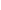 Каждый пункт, подпункт и перечисление записывают с абзацного отступа.В тексте документа не допускается:- применять обороты разговорной речи, техницизмы, профессионализмы;- применять для одного и того же понятия различные научно-технические термины, близкие по смыслу (синонимы), а также иностранные слова и термины при наличии равнозначных слов и терминов в русском языке;- применять произвольные словообразования;- применять сокращения слов, кроме установленных правилами русской орфографии, соответствующими государственными стандартами;- сокращать обозначения единиц физических величин, если они употребляются без цифр, за исключением единиц физических величин в головках и боковиках таблиц и в расшифровках буквенных обозначений, входящих в формулы и рисунки.В тексте документа, за исключением формул, таблиц и рисунков, не допускается:
- применять математический знак минус (-) перед отрицательными значениями величин (следует писать слово «минус»);- применять без числовых значений математические знаки, например > (больше), < (меньше), = (равно), (больше или равно), (меньше или равно), (не равно), а также знаки N (номер), % (процент).2. Правила оформления ссылокЦитаты, а также все заимствованные из печати данные (нормативы, цифры и др.), должны иметь библиографическую ссылку на первичный источник. Ссылка ставится непосредственно после того слова, числа, символа, предложения, по которому дается пояснение, в квадратных скобках. В квадратных скобках указывается порядковый номер источника в соответствии со списком использованных источников, например: Общий список справочников по терминологии, охватывающий время не позднее середины ХХ века, дает работа библиографа И. М. Кауфмана [59].Если ссылку приводят на конкретный фрагмент текста документа, в квадратных скобках указывают порядковый номер источника и номер страницы, на которой помещен объект ссылки. Сведения разделяют запятой, например: Известно [4, с. 35], что для многих людей опорными и наиболее значимыми в плане восприятия и хранения информации являются визуальные образы.Приводимые в работе цитаты должны быть по возможности краткими. Если цитата полностью воспроизводит предложение цитируемого текста, она начинается с прописной буквы. Если цитата включена на правах части в предложение авторского текста, она пишется со строчной буквы. Если в цитату вошла только часть предложения цитируемого источника, то либо после кавычки ставится многоточие и цитата начинается с маленькой буквы, либо цитата начинается с большой буквы и заканчивается многоточием, например: Ф. Котлер подчеркивал, что современный маркетинг «...все в большей степени ориентируется на удовлетворение потребностей индивидуального потребителя» [26, с. 84].  3. Правила оформления иллюстрацийКоличество иллюстраций должно быть достаточным для пояснения излагаемого текста. Иллюстрации могут быть расположены как по тексту документа (возможно ближе к соответствующим частям текста), так и в конце его (в приложениях). Независимо от содержания (схемы, графики, диаграммы, фотографии и пр.)  каждая иллюстрация  обозначается словом «Рисунок», с указанием номера и заголовка, например:  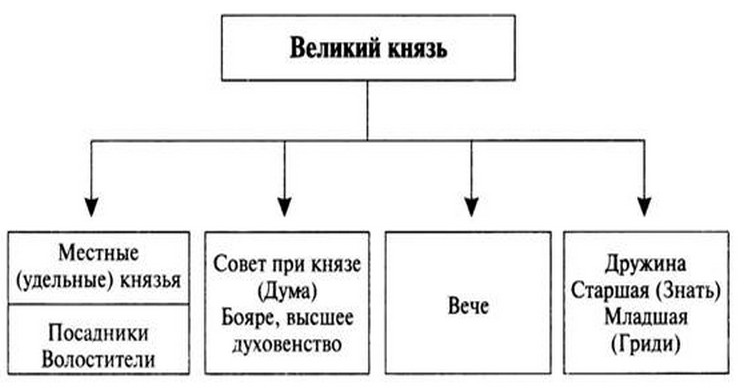 Рисунок 2 – Управление древнерусским государствомПри цветном исполнении рисунков следует использовать принтер с возможностью цветной печати. При использовании в рисунках черно-белой печати следует применять черно-белую штриховку элементов рисунка. На все рисунки должны быть даны ссылки в тексте работы, например: «... в соответствии с рисунком 2 …» или «… тенденцию к снижению (рисунок 2)». Рисунки следует располагать в работе непосредственно после текста, в котором они упоминаются впервые (при наличии достаточного пространства для помещения рисунка со всеми поясняющими данными), или на следующей странице. Если рисунок достаточно велик, его можно размещать на отдельном листе, при этом допускается поворот рисунка на 90° против часовой стрелки относительно страницы (альбомная ориентация). Рисунки, размеры которых больше формата А4, учитывают как одну страницу и помещают в приложении. Рисунки, за исключением рисунков в приложениях, следует нумеровать арабскими цифрами сквозной нумерацией по всей работе. Если на рисунке отражены количественные показатели, то после заголовка рисунка через запятую указывается единица измерения, например:  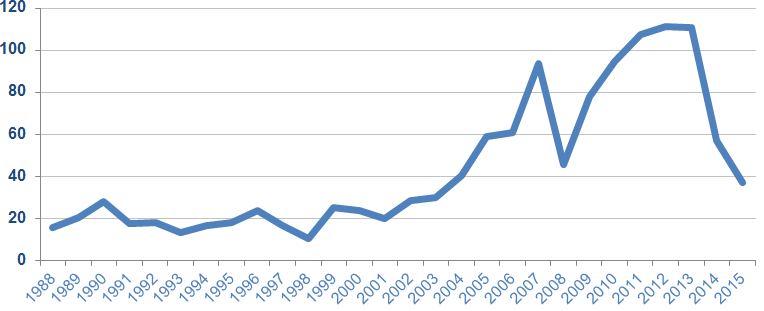 Рисунок 4 – Цена на нефть марки Brent за период с 1988 по 2015 год, USDЕсли рисунок взят из первичного источника без авторской переработки, следует сделать ссылку на источник, например:  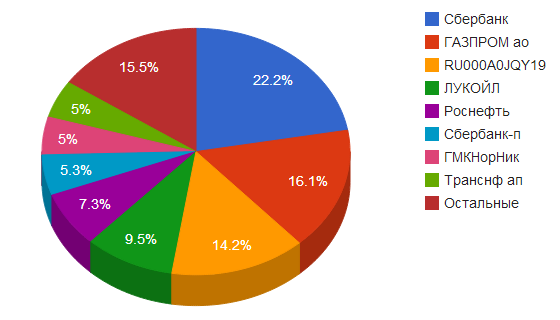 Рисунок Б.3 – Объёмы торгов ММВБ [6, с. 14]При необходимости между рисунком и его заголовком помещаются поясняющие данные (подрисуночный текст).Рисунки каждого приложения обозначают отдельной нумерацией арабскими цифрами с добавлением перед цифрой обозначения приложения (например, рисунок А.2).4. Правила оформления таблицВ письменной работе фактический материал в обобщенном и систематизированном виде может быть представлен в виде таблицы для наглядности и удобства сравнения показателей. На все таблицы должны быть ссылки в работе. При ссылке следует писать слово «таблица» с указанием ее номера, например: «…в таблице 2 представлены …» или «… характеризуется показателями (таблица 2)».  Таблицу следует располагать в работе непосредственно после текста, в котором она упоминается впервые, или на следующей странице.  Таблицы, за исключением таблиц в приложениях, следует нумеровать арабскими цифрами сквозной нумерацией по всей работе. Каждая таблица должна иметь заголовок, который должен отражать ее содержание, быть точным, кратким.Заголовок таблицы следует помещать над таблицей слева, без абзацного отступа в одну строку с ее номером через тире, например:  Таблица 1 – Расходы на оплату трудаЕсли таблица взята из внешнего источника без переработки, следует сделать ссылку на источник, например:  Таблица 3 – Расходы на оплату труда [15, с. 35]Если таблица составлена автором, но на основании данных из внешнего источника, необходимо после заголовка таблицы указать, по данным из каких источников она составлена, например:Таблица В.2 – Анализ структуры основных производственных фондов, % (по данным из [6])Заголовки граф и строк таблицы следует писать с прописной буквы в единственном числе, а подзаголовки граф – со строчной буквы, если они составляют одно предложение с заголовком, или с прописной буквы, если они имеют самостоятельное значение. В конце заголовков и подзаголовков таблиц точки не ставят. Заголовки граф записывают параллельно строкам таблицы. При необходимости допускается перпендикулярное расположение заголовков граф.  Допускается применять размер шрифта в таблице меньший, чем в тексте работы, но не менее 10 pt. Таблицы каждого приложения нумеруют отдельной нумерацией арабскими цифрами. При этом перед цифрой, обозначающей номер таблицы в приложении, ставится буква соответствующего приложения, например:  Таблица Б.4 – Динамика показателей за 2015-2017 гг.  Если в документе одна таблица, то она должна быть обозначена «Таблица 1». Если в приложении к документу одна таблица, то она должна быть обозначена «Таблица Д.1» (если она приведена в приложении Д).5. Правила оформления списка использованных источниковСписок должен содержать сведения об источниках, которые использованы при написании работы. На все приведенные источники должны быть ссылки в тексте работы.В списке использованных источников применяется сквозная нумерация арабскими цифрами. Все объекты печатаются единым списком, группы объектов не выделяются. Объекты описания списка должны быть обозначены терминами в квадратных скобках:- [Видеозапись]; - [Мультимедиа]; - [Текст]; - [Электронный ресурс]. При занесении источников в список следует придерживаться установленных правил их библиографического описания.Примеры оформления нормативно-правовых актов1. Об общих принципах организации законодательных (представительных) и исполнительных органов власти субъектов Российской Федерации [Текст]: Федеральный закон РФ от 06.10.2001 г. N 184-ФЗ // Собрание законодательства РФ. - 2017. - N 43. 2. О порядке разработки и утверждения административных регламентов исполнения государственных функций (предоставления государственных услуг) [Электронный ресурс]: Постановление Правительства РФ от 11.11.2015 г. N 679. - Доступ из справочно-правовой системы «КонсультантПлюс». – Режим доступа: http://www.consultant.ru   Книги, статьи, материалы конференций и семинаров3. Боголюбов, А.Н. О вещественных резонансах в волноводе с неоднородным заполнением [Текст] / А.Н. Боголюбов, А.Л. Делицын, М.Д. Малых // Вестн. Моск. ун-та. Сер. 3, Физика. Астрономия.  - 2016. - N 5. - С. 23–25. 4. Голубков, Е.П. Маркетинг как концепция рыночного управления [Текст] // Маркетинг в России и за рубежом. - 2015. - N 1. - С. 89–104.  5. Государственные и муниципальные финансы [Текст] : учебник / Под ред. проф. С.И. Лушина, проф. В.А. Слепова. - М.: Экономистъ, 2016. - 280 с. 6. Двинянинова, Г.С.  Комплимент: Коммуникативный статус или стратегия в дискурсе [Текст] / Г.С. Двинянинова // Социальная власть языка: сб. науч. тр. / Воронеж. межрегион. ин-т обществ. наук, Воронеж. гос. ун-т, Фак. романо-герман. истории. - Воронеж, 2015. - С. 101–106.  7. История России [Текст]: учеб. пособие для студентов всех специальностей / В.Н. Быков [и др.]; отв. ред. В.Н. Сухов ; М-во образования Рос. Федерации, С.-Петерб. гос. лесотехн. акад. - 2-е изд., перераб. и доп. / при участии Т.А. Суховой. - СПб.: СПбЛТА, 2016. - 231 с. 8. Семенов, В.В. Философия: итог тысячелетий. Философская психология [Текст] / В.В. Семенов; Рос. акад. наук, Пущин. науч. центр, Ин-т биофизики клетки, Акад. проблем сохранения жизни. - Пущино: ПНЦ РАН, 2014. - 64 с. 9. Черткова, Е.Л. Утопия как способ постижения социальной действительности [Электронный ресурс] / Е.Л. Черткова // Социемы: журнал Уральского гос. ун-та. - 2015. - N 8. – Режим доступа: http://www2/usu.ru/philosoph/chertkova... 10. Юридический советник [Электронный ресурс]. - 1 электрон. опт. диск (CD-ROM): зв., цв.; 12 см. - Прил.: Справочник пользователя [Текст] / сост. В.А. Быков. - 32 с.  Статистические сборники, инструктивные материалы, методические рекомендации, нормативно-справочные материалы11. Аппаратура радиоэлектронная бытовая. Входные и выходные параметры и типы соединений. Технические требования [Текст]: ГОСТ Р 517721-2001. - Введ. 2002-01-01. - М.: Изд-во стандартов, 2016. - 34 с. 12. Временные методические рекомендации по вопросам реструктуризации бюджетной сферы и повышения эффективности расходов региональных и местных бюджетов (Краткая концепция реструктуризации государственного и муниципального сектора и повышения эффективности бюджетных расходов на региональном и местном уровнях) [Текст]. - М.: ИЭПП, 2016. - 67 с. 13. Свердловская область в 2012-2016 годах [Текст]: Стат. сб. / Свердл. обл. комитет гос. статистики Госкомстата РФ. - Екатеринбург, 2014. - 115 с. 14. Социальное положение и уровень жизни населения России в 2010 г. [Текст]: Стат. сб. / Росстат. - М., 2014. - 320 с. 15. Социально-экономическое положение федеральных округов в 2016 г. [Электронный ресурс]. – Режим доступа: http://www.gks.ru  Иностранная литература16. An Interview with Douglass C. North [Text] // The Newsletter of The Cliometric Society. - 2015. - Vol. 8. - N 3. - P. 23–28. 17. Burkhead, J. The Budget and Democratic Government [Тext] / Lyden F.J., Miller E.G. (Eds.) / Planning, Programming, Budgeting. Markham : Chicago, 2015. 218 p. 18. Miller, D. Strategy Making and Structure: Analysis and Implications for Performance [Тext] // Academy of Management Journal. - 2014. - Vol. 30. - N 1. - P. 45–51.  Интернет-ресурсы19. Министерство финансов Российской Федерации: [Электронный ресурс]. – Режим доступа: http://www.minfin.ru 20. Российская книжная палата: [Электронный ресурс]. -  Режим доступа: http://www.bookchamber.ru  21.  Насырова, Г.А. Модели государственного регулирования страховой деятельности [Электронный ресурс] / Г.А.Насырова // Вестник Финансовой академии. - 2013. - N 4. - Режим доступа: http://vestnik.fa.ru/4(28)2003/4.html..6. Правила оформления примечаний и сносокПри необходимости пояснить содержание текста, таблицы или иллюстрации в письменной работе следует помещать примечания. Их размещают непосредственно в конце страницы, таблицы, иллюстрации, к которым они относятся, и печатают с прописной буквы с абзацного отступа после слова «Примечание» или «Примечания». Если примечание одно, то после слова «Примечание» ставится тире и примечание печатается с прописной буквы. Одно примечание не нумеруют. Если их несколько, то после слова «Примечания» ставят двоеточие и каждое примечание печатают с прописной буквы с новой строки с абзацного отступа, нумеруя их по порядку арабскими цифрами. Если необходимо пояснить отдельные данные, приведенные в документе, то эти данные следует обозначать надстрочными знаками сноски.Сноски в тексте располагают с абзацного отступа в конце страницы, на которой они обозначены, и отделяют от текста короткой тонкой горизонтальной линией с левой стороны, а к данным, расположенным в таблице, в конце таблицы над линией, обозначающей окончание таблицы.Знак сноски ставят непосредственно после того слова, числа, символа, предложения, к которому дается пояснение, и перед текстом пояснения.Знак сноски выполняют арабскими цифрами со скобкой и помещают на уровне верхнего обреза шрифта. Нумерация сносок отдельная для каждой страницы.7. Правила оформления приложенийПриложения оформляются как продолжение письменной работы на последующих её листах.В тексте работы на все приложения должны быть даны ссылки. Приложения располагают в порядке ссылок на них в тексте документа.Приложения обозначают заглавными буквами русского алфавита, начиная с А, за исключением букв Ё, З, Й, О, Ч, Ь, Ы, Ъ. После слова "Приложение" следует буква, обозначающая его последовательность. Если в документе одно приложение, оно обозначается "Приложение А".Каждое приложение следует начинать с новой страницы с указанием наверху посередине страницы слова «Приложение» и его обозначения.Приложение может иметь заголовок, который записывают симметрично относительно текста с прописной буквы отдельной строкой. Приложения должны иметь общую с остальной частью документа сквозную нумерацию страниц.   8. Правила оформления формулПри использовании формул необходимо придерживаться следующих рекомендаций:– в формулах в качестве символов следует применять обозначения, установленные соответствующими государственными стандартами;– пояснения символов и числовых коэффициентов, входящих в формулу, если они не пояснены ранее в тексте, должны быть приведены непосредственно под формулой. Пояснения каждого символа следует давать с новой строки в той последовательности, в которой символы приведены в формуле. Первая строка пояснения должна начинаться со слова "где" без двоеточия после него;– формула должна располагаться в отдельной строке с абзацного отступа;– формулы должны нумероваться сквозной нумерацией арабскими цифрами, которые записывают на уровне формулы справа в круглых скобках, например, (1). При этом используется тот же шрифт, что и в основном тексте;– перед и после формулы обычно пропускается одна строка;– формулы, следующие одна за другой и не разделенные текстом, разделяют запятой;– переносить формулы на следующую строку допускается только на знаках выполняемых операций, причем знак в начале следующей строки повторяют (например, при переносе формулы на знаке умножения повторяют знак «х»);– ссылки в тексте на порядковые номера формул указывают в скобках, например, "... в формуле (1)".Пример оформления формул: Темп роста дивиденда определяется из следующего равенства:Dt = Dt-1 х (1+g), 			          			(3) где    Dt – дивиденд на одну акцию в момент времени t, руб.;Dt-1 – дивиденд на одну акцию в момент времени t-1, руб.;g – темп роста дивидендов.II. ПОДГОТОВКА ВЫПУСКНОЙ КВАЛИФИКАЦИОННОЙ РАБОТЫ К ЗАЩИТЕПолучение отзыва научного руководителяК защите допускаются только те выпускные квалификационные работы, которые соответствуют всем предъявляемым к ним требованиям.Полностью оформленную выпускную квалификационную работу студент передает научному руководителю для подготовки письменного отзыва. Научный руководитель оценивает результаты исследования в форме отзыва, в котором характеризует качество выпускной работы, отмечает положительные стороны, отражает значение темы, ее актуальность, насколько успешно студент справился с рассмотрением теоретических и практических вопросов, степень самостоятельности исследования, готовность студента к профессиональной деятельности. Особое внимание обращается на недостатки, не устраненные выпускником. В конце отзыва делается заключение о соответствии работы предъявляемым к ней требованиям и о возможности представления работы к защите.Прохождение предварительной защиты ВКРПредварительная защита выпускной квалификационной работы  направлена на повышение качества работы  студента, устранения отмеченных замечаний по оформлению и содержанию. Предварительная защита выпускной квалификационной работы проводится на выпускающей кафедре Коммерции, маркетинга и рекламы, предзащита осуществляется по утвержденному графику, за 2-3 недели до защиты ВКР.Для этого заведующий кафедрой Коммерции, маркетинга и рекламы утверждает состав комиссии из профессорско-преподавательского состава кафедры и сроки предварительной защиты, которые доводятся до сведения студентов на кафедре.На предзащите в обязательном порядке должны присутствовать студенты, их научные руководители и комиссия по предзащите, назначаемая заведующим кафедрой. Председателем комиссии по предзащите является заведующий кафедрой. Результаты предзащиты оформляются протоколом комиссии.Для прохождения предварительной защиты студент должен предоставить выпускную квалификационную работу (не сброшюрованную), оформленную в установленном порядке и черновой вариант доклада с сопутствующим презентационным материалом.По итогам предварительной защиты заведующий кафедрой Коммерции, маркетинга и рекламы на основе предоставленных преподавателями-членами комиссии сведений выносит решение о возможности получения допуска соответствующих выпускных квалификационных работ к защите или необходимости их доработки. В случае если студент не явился на заседание комиссии по предзащите по уважительной причине, подтвержденной документально, заведующим кафедрой дополнительно назначаются сроки проведения предзащиты для этого студента. Разработка тезисов доклада и информационных материалов на защитуЗащита выпускной квалификационной работы проводится в академии на открытом заседании ГЭК.К защите студент готовится заранее: пишет тезисы доклада, готовит презентацию и раздаточный материал.Продолжительность доклада не должна превышать 7-9 минут.В докладе должны быть отражены:актуальность выбранной темы выпускной квалификационной работы, ее цель, задачи, предмет и объект исследования;научная новизна работы в рамках темы исследования;результаты проведенного на предприятии, в организации исследования (анализа общих значимых для раскрытия темы показателей и непосредственно тех процессов, систем, сфер и пр., которые выступили объектом и предметом исследования);основные выводы, практические рекомендации, прогнозы, комплексные решения.Основная часть доклада должна носить практический характер, то есть демонстрировать результаты проведенного анализа проблемы на предприятии и выработанные автором практические рекомендации.При подготовке доклада необходимо учесть замечания научного руководителя и рецензента.Рассмотрим внутреннее содержание доклада, последовательность его изложения.Будет уместно начать доклад с обращения к ГЭК, а также присутствующим на защите. Например: «Уважаемый председатель, члены ГЭК, присутствующие, вашему вниманию представляется выпускная квалификационная работа на тему (указывается тема работы)».Далее рекомендуется конкретно и лаконично обосновать актуальность темы в научном и прикладном аспекте. Например: «Актуальность темы в научном аспекте обуславливается следующим: во-первых, …., во-вторых,….., в-третьих,….». «Прикладное значение темы определяется тем, что, во-первых, …., во-вторых,….., в-третьих,….».Затем необходимо указать цель, задачи, предмет и объект исследования, перейдя, таким образом, к изложению основных результатов теоретического и эмпирического исследований, сути конкретных предложений. Необходимо показать связь между проведенным на предприятии исследованием и выдвигаемыми рекомендациями. Необходима демонстрация ожидаемой эффективности, предполагаемых затрат на рекомендуемые студентом мероприятия. В заключение можно отметить перспективы практического использования результатов выпускной работы. Заканчивается выступление словами: «Благодарю за внимание».Презентационная часть является необходимым условием оформления выпускной квалификационной работы. Она включает презентацию и соответствующий раздаточный материал.Содержание и оформление информационных материалов для защиты ВКР должны быть проверены и одобрены научным руководителем. Студент представляет руководителю материал в период согласования с ним тезисов доклада, примерно за 3-5 дней до защиты.Презентация подготавливается студентом в программе Microsoft Office Power Point. Она представляет собой иллюстрационный материал, кратко отражающий содержание доклада автора ВКР, и может быть представлена в виде рисунков, схем, таблиц, графиков и диаграмм, которые должны наглядно дополнять и подтверждать изложенный материал. Рекомендуемое количество слайдов, на которых представляется материал, 8 – 15 штук. В составе презентации очень полезен вводный слайд, кратко характеризующий актуальность, цель и задачи, научную новизну (ее может не быть) и практическую ценность выпускной квалификационной работы. Кроме того, целесообразен слайд с динамикой основных показателей деятельности организации и коэффициентами пересчета показателей для сравнения по годам.Желательно подготовить слайд, описывающий типовые и авторские методики исследования. Основные результаты анализа целесообразно представлять в виде основных таблиц, графиков и диаграмм (гистограмм, круговых, объемных и т.д.). Кроме того, отдельно должны быть представлены рекомендации и предложения, разработанные автором выпускной квалификационной работы, а также полученные в процессе внедрения результаты.Очень важным является слайд по оценке эффективности предложений, содержащихся в выпускной квалификационной работе, или слайд, демонстрирующий затраты на выдвинутые студентом проектные решения.III. ПРОЦЕДУРА ЗАЩИТЫ ВЫПУСКНОЙ КВАЛИФИКАЦИОННОЙ РАБОТЫ Процедура защиты выпускных квалификационных работ определяется Положением об итоговой государственной аттестации выпускников. В соответствии с данным Положением к защите выпускной квалификационной работы допускаются студенты-выпускники, успешно прошедшие все предшествующие к аттестации испытания (при наличии отзыва руководителя на ВКР).Защита выпускной квалификационной работы происходит на открытом заседании экзаменационной комиссии по защите выпускных квалификационных работ, входящей в состав Государственной экзаменационной комиссии (ГЭК), при участии не менее двух третей ее состава. При защите выпускных работ могут присутствовать, задавать вопросы и обсуждать выпускные работы все желающие.Защита выпускных квалификационных работ проводится публично на заседании ГЭК, состав которой утверждается приказом ректора Омской гуманитарной академии. Она проводится в публичной форме, т.е. на ней имеют право присутствовать научный руководитель, другие студенты, представители других организаций.К защите выпускной квалификационной работы допускается лицо, успешно завершившее в полном объеме освоение основной образовательной программы подготовки по направлению подготовки «Финансы и кредит» высшего образования. Оценка результатов зашиты выпускной квалификационной работы осуществляется на закрытом заседании соответствующей экзаменационной комиссии ГЭК простым большинством голосов членов комиссии, участвующих в заседании, при обязательном присутствии председателя комиссии или его заместителя. При равном числе голосов председатель комиссии (или заменяющий его заместитель председателя комиссии) обладает правом решающего голоса.В начале каждой защиты секретарь ГЭК объявляет фамилию студента и зачитывает тему выпускной квалификационной работы.Защита начинается с доклада студента-выпускника по теме выпускной квалификационной работы.После доклада студент-выпускник должен ответить на вопросы членов ГЭК. В дискуссии могут принимать участие как члены ГЭК, так и присутствующие заинтересованные лица.Затем секретарем зачитывается отзыв научного руководителя.После окончания обсуждения ВКР студенту-выпускнику предоставляется заключительное слово. В своем заключительном слове студент-выпускник отвечает на замечания рецензента, соглашаясь с ними или не соглашаясь, приводя при этом обоснованные возражения.Общая продолжительность защиты не должна превышать 15-25 мин.IV. КРИТЕРИИ ОЦЕНКИ ВЫПУСКНОЙ КВАЛИФИКАЦИОННОЙ РАБОТЫ После окончания защиты выпускных квалификационных работ ГЭК на закрытом заседании (допускается присутствие руководителей выпускных квалификационных работ) обсуждает результаты защиты и большинством голосов выносит решение - оценку.Результаты защиты определяются оценками «отлично», «хорошо», «удовлетворительно», «неудовлетворительно».Критериями оценки ВКР являются:научный уровень доклада, степень освещенности в нем вопросов темы исследования, значение сделанных выводов и предложений для организации;использование специальной научной литературы, нормативных актов, материалов производственной практики;творческий подход к разработке темы;правильность и научная обоснованность выводов;стиль изложения;оформление выпускной квалификационной работы (ВКР):степень профессиональной подготовленности, проявившаяся как в содержании выпускной квалификационной работы, так и в процессе её защиты:чёткость и аргументированность ответов студента на вопросы, заданные ему в процессе защиты.Критерии оценки содержания ВКРГлубина раскрытия темы – в теоретической главе должен быть представлен материал по обозначенным в теме категориям, изложение материала направлено на решение поставленных задач, практические главы должны быть связаны по содержанию с теоретической главой и с темой работы.Высокий уровень – представлен глубокий анализ обозначенных в теме категорий, заявленные во введении цель и задачи позволяют раскрыть тему, изложенный в теории и в практической части материал полностью решает поставленные цель и задачи.Средний уровень – обозначенные в теме категории представлены в теоретической главе, заявленные во введении цель и задачи позволяют раскрыть тему и полностью или частично реализуются в ходе изложения материала всех глав выпускной работы.Низкий уровень – в теоретической главе представлены не все категории, заявленные в теме; анализ некоторых из них поверхностный; часть задач, вытекающих из цели, не решена.Самостоятельность и качество анализа теоретических положений – в теоретической главе должен быть анализ подходов разных авторов к анализируемым категориям, процессам, объектам; оценки, сопоставление студентом разных позиций и обоснование собственной позиции по поднимаемым в ВКР вопросам.Высокий уровень – авторские позиции ученых по предмету ВКР самостоятельно обобщены студентом, сгруппированы или систематизированы, полно представлены наиболее известные подходы, даны их анализ, сопоставление, выявлены преимущества и недостатки подходов, внесены некоторые коррективы в имеющиеся подходы или представлен авторский взгляд на анализируемые вопросы.Средний уровень – в ВКР представлены не все известные подходы к категориям, дан их поверхностный обзор, нечетко прослеживается авторская позиция по рассматриваемым вопросам.Низкий уровень – представлены лишь позиции некоторых авторов по вопросам, взгляды не сгруппированы, отсутствует критический анализ взглядов и позиция автора.Глубина и обоснованность практических исследований – исследование должно базироваться на детально проработанной программе, статистическом, социологическом материале, достоверность и репрезентативность которого должны быть обоснованы автором. Излагаемый в практической части материал должен решать поставленные задачи и всесторонне анализировать объект и предмет исследования.Высокий уровень – представлена программа исследования, разработанная в соответствии со всеми требованиями. Представленный статистический и (или) социологический материал обладает репрезентативностью, обусловленной правильным выбором метода ее сбора, источников исходной информации, типом и расчетом выборки; результаты исследования глубоко проанализированы, выявлены взаимосвязи.Средний уровень – проведено самостоятельное исследование, базирующееся на программе, результаты исследования проанализированы, но в программе или результатах имеются небольшие неточности, отсутствует необходимая глубина анализа, часть данных описательного характера.Низкий уровень – в самостоятельно проведенном исследовании и разработанной программе имеются существенные ошибки, анализ результатов поверхностный, преобладает описательного характера информация.Глубина проработки и обоснованность рекомендаций – рекомендации должны носить конкретный характер, детально описываться и обосновываться результатами практического исследования.Высокий уровень – самостоятельно разработанные рекомендации конкретные и глубокие, обоснованные результатами исследования; представлены разработанные методики, программы, технологии, проекты документов и пр.Средний уровень – рекомендации вытекают из результатов исследования, представляют собой самостоятельный раздел диплома (проекта), но детально не проработаны.Низкий уровень – рекомендации поверхностны и (или) заимствованы из других источников, общего характера, отсутствует четкая взаимосвязь с результатами исследования, представлены фрагментами по тексту и не вынесены в отдельную главу или параграф.Выпускная квалификационная работа оценивается следующим образом:оценку «отлично» заслуживает работа, в которой дано всестороннее и глубокое освещение избранной темы в тесной взаимосвязи с практикой, а ее автор показал умение работать с литературой и нормативными документами, проводить исследования, делать теоретические и практические выводы;баллом «хорошо» оценивается работа, отвечающая основным предъявляемым к ней требованиям. Студент обстоятельно владеет материалом, однако не на все вопросы дает глубокие, исчерпывающие и аргументированные ответы.выпускная работа оценивается баллом «удовлетворительно», если в ней, в основном, соблюдены общие требования, но не полно раскрыты поставленные планом вопросы. Автор выпускной работы посредственно владеет материалом, поверхностно отвечает на вопросы, допускает существенные недочеты;баллом «неудовлетворительно» оценивается выпускная работа, если в отзыве имеются принципиальные замечания по ее содержанию, не позволяющие положительно ее оценить. Ответы на вопросы неправильны и не отличаются аргументированностью.Оценки объявляются в день защиты выпускной квалификационной работы после оформления в установленном порядке протокола заседания комиссии (ГЭК).По положительным результатам всех итоговых аттестационных испытаний государственная экзаменационная комиссия принимает решение о присвоении выпускникам соответствующей степени и выдаче диплома Выпускник, не прошедший в течение установленного срока всех аттестационных испытаний, входящих в состав итоговой государственной аттестации, отчисляется из академии и получает академическую справку.Выпускникам, не проходившим аттестационных испытаний по уважительной причине, ректором академии может быть продлён срок прохождения итоговых аттестационных испытаний до окончания работы действующей ГЭК, но не более одного года.Тема выпускной квалификационной работы и её оценка заносятся в зачётную книжку и в приложение к диплому, которое выдаётся выпускнику вместе с дипломом об окончании академии.Наиболее интересные в теоретическом и практическом отношении ВКР могут быть рекомендованы к опубликованию в печати, а также представлены к участию в конкурсе научных работ. Авторы таких работ могут быть рекомендованы в аспирантуру.Приложение АКафедра Экономики и управления персоналом«Допущена к защите в ГЭК»“___” ______________ 20__ г.зав. кафедрой  ЭиУП_________________________________________________________________________подписьИванов Иван ПетровичВыпускная квалификационная работапо направлению подготовки: 38.04.08 Финансы и кредит (уровень магистратуры)  Современные проблемы кредитования малого бизнеса Омск,  201__Приложение БКафедра Экономики и управления персоналомЗадание на выпускную квалификационную работу____________________________________________Фамилия, Имя, Отчество студента (-ки)Направление подготовки: ____________________________________________Тема работы: ______________________________________________________Исходные данные по работе: ___________________________________________________________________________________________________________ Содержание работы (перечень подлежащих разработке вопросов)Перечень раздаточного материала: должен отражать основное содержание разделов ВКР.Дата выдачи задания:     __.__.20__ г.Руководитель:  __________    Задание принял(а) к исполнению:  ___________Приложение ВГрафик выполнения выпускной квалификационной работыРуководитель:  ___________________Принял(а) к исполнению:  _______________Приложение ГВыпускная квалификационная работа выполнена мной самостоятельно. Все использованные в работе материалы из опубликованной научной литературы и других источников имеют ссылки.«___» _____________ 20___ г._____________                                   ____________________________________     (подпись)	(Фамилия Имя Отчество)График выполнения выпускной квалификационной работыРуководитель:  ___________________Принял(а) к исполнению:  _______________Внимание, даты согласовать с научным руководителем!!!Приложение дВыпускная квалификационная работа выполнена мной самостоятельно. Все использованные в работе материалы из опубликованной научной литературы и других источников имеют ссылки.«___» _____________ 20___ г._____________                                   ____________________________________     (подпись)	(Фамилия, Имя, Отчество)Приложение ГПРИМЕРНЫЙ ПЕРЕЧЕНЬ ТЕМ ВКРПути совершенствования инвестиционной политики предприятия.	Выбор инвестиционных проектов. Оценка эффективности и риска. Оценка доходности операций с ценными бумагами на примере инвестиционной компании Анализ  факторов повышения инвестиционной привлекательности компании.Совершенствование механизма оценки инвестиционных рисков.Анализ использования корпоративных облигаций, как инструмента финансирования компании.Современные проблемы кредитования малого бизнеса,Роль лизинга как особой формы финансирования предприятий. Совершенствование системы распределения прибыли на предприятии. Актуальные проблемы дивидендной политики компании. Анализ и управление оборотным капиталом предприятия. Совершенствование   системы   анализа   и   управление   денежными средствами.Управление    дебиторской    задолженностью    и    формирование кредитной   политики на предприятии.Совершенствование системы управления запасами на предприятии. Анализ финансового состояния предприятия. Анализ прибыльности работы предприятия. Пути повышения кредитоспособности предприятий. Оценка  эффективности функционирования фирмы на базе коэффициентного анализа.Совершенствование системы управления затратами.Совершенствование  финансового планирования на предприятии. Проблемы стратегического планирования на предприятии.Совершенствование (разработка) финансовой    стратегии    предприятия   Обеспечение финансовой устойчивости предприятия (на примере ...) Управление финансовыми рисками предприятия (на примере ...)Взаимоотношения предприятия с бюджетами и внебюджетными фондами (на примере ...) Взаимоотношения предприятия с кредитными организациями (на примере…)Управление финансами предприятия (на примере ...)Использование аппарата финансового анализа для определения тактики развития организации (на примере ...)Процедура банкротства как направление решения проблемы финансового оздоровления компании.Пути повышения финансовой устойчивости страховой компании. Управление рисками страховой компании (на примере ...)Пути   совершенствования   инвестиционной   политики   страховых компаний.Анализ финансовых результатов страховых компаний. Страхование как метод оптимизации налогообложения предприятия. Анализ и пути улучшения исполнения доходной (расходной) части федерального бюджета органами федерального казначейства.Проблемы развития казначейского исполнения федерального бюджета (на примере управления федерального казначейства по ……).Особенности и проблемы бюджетного планирования, порядок составления краевого бюджета.Проблемы   исполнения   бюджета   субъекта  РФ   и   эффективность использования его средств (на примере ……).Совершенствование     бюджетного    устройства    муниципальных образований в условиях реформы местного самоуправления.Особенности формирования местного бюджета в условиях реформы местного самоуправления.Совершенствование       методов       бюджетного       планирования исполнительными органами местного самоуправления.Местный    бюджет    и    проблемы    разграничения    финансовых полномочий.Анализ (проблемы) исполнения доходной части местного бюджета. Проблемы организации исполнения расходов местного бюджета. Практика и проблемы применения единого налога на вмененный доход для отдельных видов деятельности.Проблемы   налогообложения   предпринимателей   без   образования юридического лица.Анализ налогообложения юридических (физических) лиц (на примере…)Особенности     применения     косвенных     налогов     в     сфере внешнеэкономической деятельности, их анализ.Анализ применения упрощенной системы налогообложения. Анализ финансового состояния банка. Анализ кредитоспособности заемщика. Анализ финансовых результатов деятельности банка. Статистический анализ валютных курсов в банках.Анализ   организации   расчетно-кассового   обслуживания   банком юридических лиц.Совершенствование    кредитного    обслуживания    коммерческими банками корпоративных клиентов.Совершенствование взаимодействия коммерческих банков с малыми и средними предприятиями.Совершенствование форм взаимодействия коммерческого банка и производственного предприятия.Анализ и минимизация банковских рисков.Анализ организации расчетов с использованием платежных карт.Анализ    финансовых    возможностей    развития    коммерческого предприятия.Источники финансирования и пути их мобилизации в бюджетной сфере.Организация платежного оборота малого предприятия.Совершенствование системы управления финансами компаний в сфере малого бизнеса Бюджетирование на уровне предприятия как новация современного финансового менеджмента (на примере ...)Оптимизация контроллинга в системе финансового менеджмента организации (на примере ...) Анализ финансового обеспечения капитальных вложений предприятия (на примере ...)Анализ эффективности использования привлеченных средств предприятия (на примере ...) Особенности налогообложения в малом бизнесе (на примере ...)Примечание:Студент имеет право предложить свою тему выпускной квалификационной работы по согласованию с руководителем.Если в названии темы существует перечень объектов исследования, например: в регионе (городе, муниципальном округе, районе); банка (биржи,  торгового дома  и т.п. организаций); учреждений бюджетной сферы (здравоохранения, образования, науки, культуры); на предприятии (в учреждении); на участке (в цехе, отделе); создания (развития) и др., то при выборе темы следует указывать какой-то один из предложенных объектов исследования.Приложение еРецензияна  выпускную квалификационную работуКузнецова Максима ВладимировичаТема ВКР:  Разработка официального Интернет-представительстваспортивной школы «Север»Актуальность темы: тема является актуальной для некоммерческих организаций, нуждающихся в создании собственного Интернет-представительства на основе современной, функциональной и при этом бесплатной системы управления контентом сайтаСтепень самостоятельности работы и творческого подхода: работа выполнена самостоятельно, автор творчески подошел к решению задачи выбора оптимального функционала и удобства сопровождения Интернет-представительства, проанализировал несколько существующих аналогов, выявил их сильные и слабые стороныПолнота разработки темы: ВКР является законченной практической разработкойСтепень достижения цели: все цели, поставленные в работе, достигнуты Положительные стороны работы: Достоинством работы является ее практическая направленность. Созданное Интернет-представительство размещено в сети, что подтверждается Актом о внедрении.Недостатки работы: существенных недостатков нетРекомендуемая оценка:  отличноНачальник ИТ-отдела ООО «Интех», г. Павлодар, РК,____________ /И.П.Петров/                                г.Подпись Петрова И.П. удостоверяю:Начальник отдела кадров ООО «Интех»                    /А.Н. Сидорова/м.п.Ознакомлен:  _______________________/Кузнецов М. В./    «_____» __________ 201__ г.подпись                                                  не позднее чем за 5 дней до даты защиты ВКРПриложение жПлан расположения и нумерации документов в ВКРВКР составляется для переплета из листов и трех (четырех) файлов в следующем порядке:К ВКР прикладывается CD-ROM (или DVD-ROM) в бумажном конверте (конверт подписан: кафедра, ФИО студента, направление подготовки, тема ВКР), содержащий полную электронную копию ВКР в формате: ВКР_Иванов_ИИ.doc,полную электронную копию ВКР в формате: ВКР_Иванов_ИИ.pdf,электронную презентацию в формате: ВКР_Иванов_ИИ.ppt,файл отчета системы «Антиплагиат» в формате:    Антиплагиат_ВКР_Иванов_ИИ.png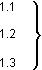 Нумерация пунктов первого раздела документа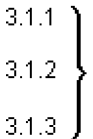 Нумерация пунктов первого подраздела третьего раздела документа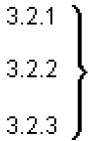 Нумерация пунктов второго подраздела третьего раздела документаДолжностьКоличествоЗаработная плата (руб.)Генеральный директор125000Исполнительный директор120000Бухгалтер115000Итого:Итого:60000ДолжностьКоличествоЗаработная плата (руб.)Генеральный директор125000Исполнительный директор120000Бухгалтер115000Итого:Итого:60000Группа основныхпроизводственных фондов2014 г.2015 г.2016 г. Здания55,051,040,4Сооружения6,74,82,9Машины и оборудование29,936,146,5Транспортные средства3,75,18,3Производственный и хозяйственный инвентарь0,10,20,2Другие виды4,02,91,7Частное учреждение образовательная организация высшего образования
«Омская гуманитарная академия»Работа защищена «___» _______ 201__ г. с оценкой _________ Протокол № ________Научный руководитель     д.э.н., профессор Патласов О.Ю.__________________________                      подпись1.2.3.4.5.№п/пНаименование этапа дипломной работыСроки выполнения Примечание1Изучение и анализ теоретического материала2Подбор      материала      для написания        практической части работы. Проведение исследования.3Написание      теоретической части4Представление теоретической части работы научному руководителю5Внесение корректировок в теоретическую часть6Разработка     и     написание практической части работы 7Представление практической части работы научному руководителю8Внесение корректировок в практическую часть9Разработка     и     написание заключительной части10Вычитка и окончательное оформление работы11Представление работы научному руководителю12Сдача готовой выпускной квалификационной работы на кафедру№п/пНаименование этапа выпускной квалификационной работыСроки выполнения Примечание1Изучение и анализ теоретического материала2Подбор      материала      для написания        практической части работы. Проведение исследования.3Написание      теоретической части4Представление теоретической части работы научному руководителю5Внесение корректировок в теоретическую часть6Разработка     и     написание практической части работы 7Представление практической части работы научному руководителю8Внесение корректировок в практическую часть9Разработка     и     написание заключительной части10Оформление работы11Представление работы научному руководителю12Сдача готовой выпускной квалификационной работы на кафедруНомер листа по порядкуНаименование располагающегося здесь материалаНомер страницы (на странице)1Титульный листСчитается (страница 1)Не нумеруетсяФайл: будет вложен отзыв руководителяНе считается Не нумеруетсяФайл: вложена РецензияНе считается Не нумеруетсяФайл: вложен Акт о внедрении (если имеется)Не считается Не нумеруетсяФайл: вложен скрин отчета о проверке на антиплагиатНе считается Не нумеруется2Задание на ВКРСчитается  (страница 2)Нумеруется3ГрафикСчитается  (страница 3)Нумеруется4АннотацияСчитается  (страница 4)Нумеруется5СодержаниеСчитается  (страница 5)Нумеруется6ВведениеСчитается  (страница 6)Нумеруется7Основная частьСчитается Нумеруется8ЗаключениеСчитается Нумеруется9Список использованных источниковСчитается Нумеруется10ПриложенияСчитается Нумеруется11Расписка выпускника о самостоятельном выполнении работыНе считается Не нумеруется